FORMULÁRIO DE SOLICITAÇÃO DE RESERVABICICLETAS / ACESSÓRIOS / SERVIÇOSCaminho de Santiago em Bicicleta – Ano 2020O Contratante deve preencher este formulário de forma completa. O Contratante confirma também que todas as informações inseridas neste formulário representam seu interesse pessoal, e do grupo que representa, no aluguel de bicicletas, acessórios e serviços adicionais para percorrer o Caminho de Santiago, e requisita à Empresa que em sua resposta forneça uma Proposta Final com todos os custos referentes a estes serviços.O envio deste formulário pelo Contratante à Empresa automaticamente confirma total entendimento do que está detalhado no documento 01_BikeLine_Informacoes_Servicos.(*) Não envie cópias de quaisquer documentos agora. Tais cópias deverão ser enviadas somente quando a Proposta Final for recebida e aceita, junto com o comprovante de pagamento e demais documentos solicitados. Somente preencha o formulário.(**) Somente será considerado como grupo o conjunto de Peregrinos formado pelo Contratante e seus Acompanhantes que irão percorrer o Caminho de Santiago, iniciando-o e finalizando-o nos mesmos locais e datas. Se parte do grupo necessitar iniciar ou finalizar o Caminho em datas ou locais distintos, deverá proceder à uma contratação destes serviços como um grupo diferente, com um Contratante também diferente.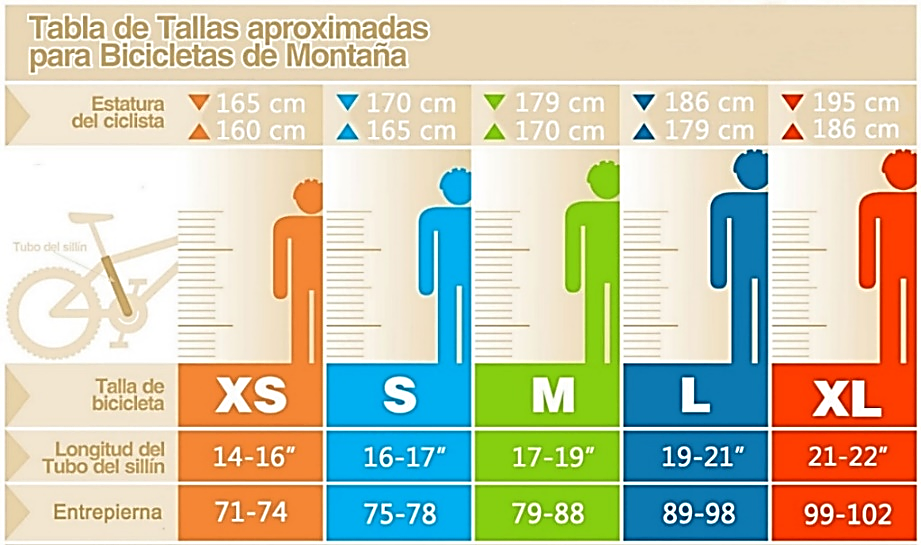 Data de preenchimento do formulário:  	Declaro para toda e qualquer finalidade que as informações aqui preenchidas refletem integralmente todos os detalhes de nosso interesse no aluguel de bicicletas e demais acessórios mencionados acima. O Contratante.Enviar este documento preenchido no formato MSWord® para bikelinecamino@gmail.com I - Dados do Contratante(Aluguel Individual / Representante do Grupo)I - Dados do Contratante(Aluguel Individual / Representante do Grupo)I - Dados do Contratante(Aluguel Individual / Representante do Grupo)I - Dados do Contratante(Aluguel Individual / Representante do Grupo)I - Dados do Contratante(Aluguel Individual / Representante do Grupo)I - Dados do Contratante(Aluguel Individual / Representante do Grupo)I - Dados do Contratante(Aluguel Individual / Representante do Grupo)I - Dados do Contratante(Aluguel Individual / Representante do Grupo)I - Dados do Contratante(Aluguel Individual / Representante do Grupo)I - Dados do Contratante(Aluguel Individual / Representante do Grupo)I - Dados do Contratante(Aluguel Individual / Representante do Grupo)Nome CompletoEndereçoBAIRROBAIRROCidadeUFCEPTelefone FixoCelularCelularCelularFAXE-mailRGCPFCPFII - Dados do Grupo(Somente preencha se este aluguel envolve outros Peregrinos)II - Dados do Grupo(Somente preencha se este aluguel envolve outros Peregrinos)II - Dados do Grupo(Somente preencha se este aluguel envolve outros Peregrinos)II - Dados do Grupo(Somente preencha se este aluguel envolve outros Peregrinos)II - Dados do Grupo(Somente preencha se este aluguel envolve outros Peregrinos)II - Dados do Grupo(Somente preencha se este aluguel envolve outros Peregrinos)II - Dados do Grupo(Somente preencha se este aluguel envolve outros Peregrinos)II - Dados do Grupo(Somente preencha se este aluguel envolve outros Peregrinos)II - Dados do Grupo(Somente preencha se este aluguel envolve outros Peregrinos)II - Dados do Grupo(Somente preencha se este aluguel envolve outros Peregrinos)II - Dados do Grupo(Somente preencha se este aluguel envolve outros Peregrinos)Quantidade Total de Bicicletas sendo alugadas(incluindo o Contratante na primeira linha)Quantidade Total de Bicicletas sendo alugadas(incluindo o Contratante na primeira linha)Quantidade Total de Bicicletas sendo alugadas(incluindo o Contratante na primeira linha)Quantidade Total de Bicicletas sendo alugadas(incluindo o Contratante na primeira linha)Quantidade Total de Bicicletas sendo alugadas(incluindo o Contratante na primeira linha)Nome CompletoNome CompletoNúmero do PassaporteNúmero do PassaporteTelefone CelularTelefone CelularTelefone CelularAltura (m)Altura (m)Peso (Kg)Peso (Kg)III - Dados da Reserva / Aluguel de Bicicletas e AcessóriosIII - Dados da Reserva / Aluguel de Bicicletas e AcessóriosIII - Dados da Reserva / Aluguel de Bicicletas e AcessóriosIII - Dados da Reserva / Aluguel de Bicicletas e AcessóriosIII - Dados da Reserva / Aluguel de Bicicletas e AcessóriosIII - Dados da Reserva / Aluguel de Bicicletas e AcessóriosIII - Dados da Reserva / Aluguel de Bicicletas e AcessóriosIII - Dados da Reserva / Aluguel de Bicicletas e AcessóriosIII - Dados da Reserva / Aluguel de Bicicletas e AcessóriosTotal de Bicicletas sendo alugadas por tipo(indique a quantidade ao lado de cada tipo)Total de Bicicletas sendo alugadas por tipo(indique a quantidade ao lado de cada tipo)PadrãoPadrãoPadrãoTotal de Bicicletas sendo alugadas por tipo(indique a quantidade ao lado de cada tipo)Total de Bicicletas sendo alugadas por tipo(indique a quantidade ao lado de cada tipo)Specialized  Specialized  Specialized  Total de Bicicletas sendo alugadas por tipo(indique a quantidade ao lado de cada tipo)Total de Bicicletas sendo alugadas por tipo(indique a quantidade ao lado de cada tipo)Cannondale   Cannondale   Cannondale   (*) O Aluguel de Bicicletas Specialized ou Cannondale estará vinculado à disponibilidade para as datas contratadas. A disponibilidade será confirmada ou não na Proposta Final(*) O Aluguel de Bicicletas Specialized ou Cannondale estará vinculado à disponibilidade para as datas contratadas. A disponibilidade será confirmada ou não na Proposta Final(*) O Aluguel de Bicicletas Specialized ou Cannondale estará vinculado à disponibilidade para as datas contratadas. A disponibilidade será confirmada ou não na Proposta Final(*) O Aluguel de Bicicletas Specialized ou Cannondale estará vinculado à disponibilidade para as datas contratadas. A disponibilidade será confirmada ou não na Proposta Final(*) O Aluguel de Bicicletas Specialized ou Cannondale estará vinculado à disponibilidade para as datas contratadas. A disponibilidade será confirmada ou não na Proposta Final(*) O Aluguel de Bicicletas Specialized ou Cannondale estará vinculado à disponibilidade para as datas contratadas. A disponibilidade será confirmada ou não na Proposta Final(*) O Aluguel de Bicicletas Specialized ou Cannondale estará vinculado à disponibilidade para as datas contratadas. A disponibilidade será confirmada ou não na Proposta Final(*) O Aluguel de Bicicletas Specialized ou Cannondale estará vinculado à disponibilidade para as datas contratadas. A disponibilidade será confirmada ou não na Proposta Final(*) O Aluguel de Bicicletas Specialized ou Cannondale estará vinculado à disponibilidade para as datas contratadas. A disponibilidade será confirmada ou não na Proposta FinalDesejamos incluir os seguintes equipamentos adicionais(indicar a quantidade)Desejamos incluir os seguintes equipamentos adicionais(indicar a quantidade)Pedais especiais(tipo clip) (aluguel)Pedais especiais(tipo clip) (aluguel)Pedais especiais(tipo clip) (aluguel)Desejamos incluir os seguintes equipamentos adicionais(indicar a quantidade)Desejamos incluir os seguintes equipamentos adicionais(indicar a quantidade)Sapatilhas Specialized(informar quantidade e tamanho)(venda)Sapatilhas Specialized(informar quantidade e tamanho)(venda)Sapatilhas Specialized(informar quantidade e tamanho)(venda)Desejamos incluir os seguintes equipamentos adicionais(indicar a quantidade)Desejamos incluir os seguintes equipamentos adicionais(indicar a quantidade)Sapatilhas Specialized(informar quantidade e tamanho)(venda)Sapatilhas Specialized(informar quantidade e tamanho)(venda)Sapatilhas Specialized(informar quantidade e tamanho)(venda)Desejamos incluir Carro de Apoio(Sim/Não)Desejamos incluir Carro de Apoio(Sim/Não)Contactar antes a EmpresaContactar antes a EmpresaContactar antes a EmpresaDesejamos apoio da Empresa para preparar nossa programação incluindo reservas em Albergues/Hostals/Pensões/Hotéis que aceitamgrupos com bicicletas.(Indique sua ordem de preferência 1-5 ao lado)Desejamos apoio da Empresa para preparar nossa programação incluindo reservas em Albergues/Hostals/Pensões/Hotéis que aceitamgrupos com bicicletas.(Indique sua ordem de preferência 1-5 ao lado)Albergue Municipal Albergue Municipal Albergue Municipal Desejamos apoio da Empresa para preparar nossa programação incluindo reservas em Albergues/Hostals/Pensões/Hotéis que aceitamgrupos com bicicletas.(Indique sua ordem de preferência 1-5 ao lado)Desejamos apoio da Empresa para preparar nossa programação incluindo reservas em Albergues/Hostals/Pensões/Hotéis que aceitamgrupos com bicicletas.(Indique sua ordem de preferência 1-5 ao lado)Albergue PrivadoAlbergue PrivadoAlbergue PrivadoDesejamos apoio da Empresa para preparar nossa programação incluindo reservas em Albergues/Hostals/Pensões/Hotéis que aceitamgrupos com bicicletas.(Indique sua ordem de preferência 1-5 ao lado)Desejamos apoio da Empresa para preparar nossa programação incluindo reservas em Albergues/Hostals/Pensões/Hotéis que aceitamgrupos com bicicletas.(Indique sua ordem de preferência 1-5 ao lado)HostalHostalHostalDesejamos apoio da Empresa para preparar nossa programação incluindo reservas em Albergues/Hostals/Pensões/Hotéis que aceitamgrupos com bicicletas.(Indique sua ordem de preferência 1-5 ao lado)Desejamos apoio da Empresa para preparar nossa programação incluindo reservas em Albergues/Hostals/Pensões/Hotéis que aceitamgrupos com bicicletas.(Indique sua ordem de preferência 1-5 ao lado)PensãoPensãoPensãoDesejamos apoio da Empresa para preparar nossa programação incluindo reservas em Albergues/Hostals/Pensões/Hotéis que aceitamgrupos com bicicletas.(Indique sua ordem de preferência 1-5 ao lado)Desejamos apoio da Empresa para preparar nossa programação incluindo reservas em Albergues/Hostals/Pensões/Hotéis que aceitamgrupos com bicicletas.(Indique sua ordem de preferência 1-5 ao lado)HotelHotelHotelIV- Dados da Reserva / Recepção de Bicicletas e AcessóriosIV- Dados da Reserva / Recepção de Bicicletas e AcessóriosIV- Dados da Reserva / Recepção de Bicicletas e AcessóriosIV- Dados da Reserva / Recepção de Bicicletas e AcessóriosIV- Dados da Reserva / Recepção de Bicicletas e AcessóriosIV- Dados da Reserva / Recepção de Bicicletas e AcessóriosCAMINHO FRANCÊS(selecione na primeira coluna com um X o local onde receberá a bicicleta e, na segunda, SIM/NÃO se irá se hospedar no local)ALBERGUE GîTE COMPOSTELLA
(St Jean Pied de Port - França)CAMINHO FRANCÊS(selecione na primeira coluna com um X o local onde receberá a bicicleta e, na segunda, SIM/NÃO se irá se hospedar no local)Hotel Roncesvalles
(Roncesvalles – Espanha)CAMINHO FRANCÊS(selecione na primeira coluna com um X o local onde receberá a bicicleta e, na segunda, SIM/NÃO se irá se hospedar no local)Xarma Hostel
(Pamplona - Espanha)CAMINHO PORTUGUÊS(Indique o nome da cidade e do Albergue/Hostal/Hotel)IMPORTANTE: INDICAR A DATA DE INÍCIO DO CAMINHO(as Bicicletas e Acessórios serão entregues 24 horas antes no local)IMPORTANTE: INDICAR A DATA DE INÍCIO DO CAMINHO(as Bicicletas e Acessórios serão entregues 24 horas antes no local)V- Dados da Reserva / DEVOLUÇÃO de Bicicletas e AcessóriosV- Dados da Reserva / DEVOLUÇÃO de Bicicletas e AcessóriosV- Dados da Reserva / DEVOLUÇÃO de Bicicletas e AcessóriosSANTIAGO DE COMPOSTELA(marque com um X ou forneça detalhes do local)Albergue SIXTOs no Caminho
(reserva obrigatória no Albergue)SANTIAGO DE COMPOSTELA(marque com um X ou forneça detalhes do local)Hostal La SalleSANTIAGO DE COMPOSTELA(marque com um X ou forneça detalhes do local)Outro local onde já haja reserva feita pelo Contratante